Lerntagebuch Ziel des LerntagebuchesDas Lerntagebuch soll dir beim Lernen helfen. Das Ziel deines Lerntagebuches ist es, dich mit den Inhalten der Aufträge und deiner Entwicklung auseinanderzusetzen. Dies geschieht jeweils im Nachhinein. Du denkst über deine gewonnen Erkenntnisse und deine Verhaltensweisen regelmässig nach und dokumentierst diese in deinem Tagebuch. Benutzung und Gestaltung des LerntagebuchesDu sollst dein Lerntagebuch jeden Tag führen und dabei jeden Tag eine Seite gestalten. Wichtig ist, dass du bei jedem Eintrag am Seitenanfang das Datum hinschreibst. Im Normalfall haben auch alle Einträge einen Titel, der mit Farbe geschrieben und schön gestaltet ist. Du darfst auch Zeichnungen in dein Tagebuch machen. WichtigesDas Lerntagebuch ist persönlich, die Lehrperson behandelt die Informationen vertraulich.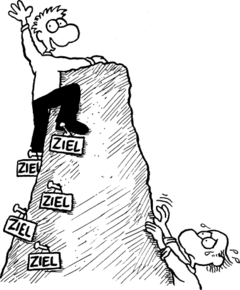 Meine Ziele 
Mein Frust 
Mein Lernen 
Meine Erfolge
Mein Lernstand 
Meine Motivation 
Mein Arbeitsverhalten
Meine Gefühle und Wünsche 
Meine Stärken und Schwächen 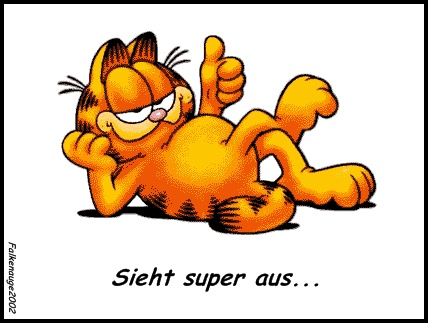 